WILD About Research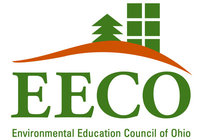 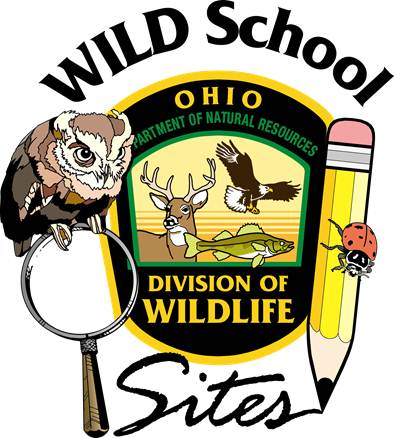 August 8-9, 20239:00am to 4:30pm both daysGranville High School, Granville, Licking County                                                                                                Day 19:00am    Introductions, Goals—High School STEM Space4:15 pm--Please bring an aerial map of your school grounds.  Instructors can help you map out potential projects and brainstorm ideas for your site. High School STEM SpaceDay 29:00am-- What kinds of plans do you have and need help with? We’ll brainstorm a list for further research.- High School STEM Space4:15pm--Wrap up, certificates, CEU documents-High School STEM Space9:15-10:00amOpening-Jim Reding and Superintendent Jeff Brown, Granville EVSD  and Brent Sodegren, USFWSOpening-Jim Reding and Superintendent Jeff Brown, Granville EVSD  and Brent Sodegren, USFWSOpening-Jim Reding and Superintendent Jeff Brown, Granville EVSD  and Brent Sodegren, USFWS10:00-11:15amMapping it OutFunding and CollaboratingCommittees and Planning12:00 -1:00pmLUNCH1:15-2:30pmPollinators-Jamey EmmertHerps-Greg LippsBirds and Bird Monitoring-Joseph2:45--4:00pmInsects-Jamey EmmertTrail Cams and other Tech-Greg LippsFish-Lyndsey Manzo9:15-10:00amKristen Stanford-The Importance of Research AND Education and it’s impact on our wildlife populations.Kristen Stanford-The Importance of Research AND Education and it’s impact on our wildlife populations.Kristen Stanford-The Importance of Research AND Education and it’s impact on our wildlife populations.Kristen Stanford-The Importance of Research AND Education and it’s impact on our wildlife populations.Kristen Stanford-The Importance of Research AND Education and it’s impact on our wildlife populations.Kristen Stanford-The Importance of Research AND Education and it’s impact on our wildlife populations.10:45-12:00pm10:45-12:00pmMapping it OutMapping it OutFunding and CollaboratingFunding and CollaboratingCommittees and Planning10:45-12:00pmCareer Tech and Research-Ryan CurtisCareer Tech and Research-Ryan CurtisPhenology-Lindsay RistPhenology-Lindsay RistStudent Led Projects and How to Manage ThemStudent Led Projects and How to Manage Them12:00-1:00pmLUNCHLUNCH1:15-2:30pmThe Not-So-Wild Creatures of a Classroom-Jim RedingThe Not-So-Wild Creatures of a Classroom-Jim RedingHabitat Management-Pitfalls and other things to considerHabitat Management-Pitfalls and other things to consider2:45-4:00pmPanel Discussion-Final opportunities to ask questions from the experts-High School STEM SpacePanel Discussion-Final opportunities to ask questions from the experts-High School STEM SpacePanel Discussion-Final opportunities to ask questions from the experts-High School STEM SpacePanel Discussion-Final opportunities to ask questions from the experts-High School STEM SpacePanel Discussion-Final opportunities to ask questions from the experts-High School STEM SpacePanel Discussion-Final opportunities to ask questions from the experts-High School STEM Space